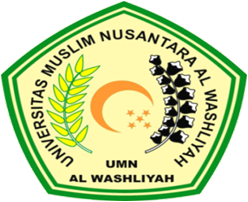 LEMBAR PERSETUJUAN SKRIPSINama				: Rizka Hidayani ZebuaNPM				: 163114069Program Studi		: ManajemenFakultas			: EkonomiJenjang Pendidikan		: Stara Satu (S-1)Judul Skripsi	:“Analisis Usaha Pimpinan Memperbaiki Kondisi Lingkungan Kerja Terhadap Peningkatan  Semangat Kerja Karyawan Pada  PT. Sonia Mandiri Tekstil Medan”.          Pembimbing I				                 Pembimbing IIAbdul Malik, S. Sos, MAP 	        	               Suhaila Husna Samosir, SE, MMNIDN : 0128086205			      NIDN: 0124019001Di Setujui Pada Tangal	:Yudisium			:Panitia Ujian             Ketua			                              		            SekretarisDr. KRT. Hardi Mulyono K Subakti		Shita Tiara, SE, Ak, MSiNIDN:0111116303			NIDN:0120126503	